13.pielikumsPriekules novada pašvaldības domes2016.gada 31.marta sēdes protokolam Nr.5,13.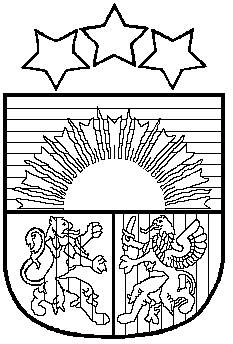 LATVIJAS REPUBLIKAPRIEKULES NOVADA PAŠVALDĪBAS DOMEReģistrācijas Nr. 90000031601, Saules iela 1, Priekule, Priekules novads, LV-3434, tālrunis 63461006, fakss 63497937, e-pasts: dome@priekulesnovads.lvLĒMUMSPriekulē2016.gada 31.martā                                                                                                             Nr.513.Par  pašvaldībai piekrītošās zemes vienības ”Gulbji”, Kalētu pag., Priekules nov.,  reģistrēšanu zemesgrāmatā uz pašvaldības vārda        Izskatot jautājumu par pašvaldībai piekrītošās zemes vienības „Gulbji”  0,45 ha lielā platībā, kadastra apzīmējums 6464 006 0040, Kalētu pag., Priekules nov., reģistrēšanu zemesgrāmatā uz pašvaldības vārda tika konstatēts:Ar  Priekules novada domes 26.07.2012. sēdes lēmumu, protokola izraksts Nr.9, 24.§, zemes vienībai „Gulbji” 0,45 ha lielā platībā, kadastra apzīmējums 6464 006 0040, noteikts statuss- pašvaldībai piekritīgā zeme. 2012.gada 07.novembrī ar pirmnomas personu I.E. tika noslēgts lauku apvidus zemes nomas līgums Nr.3-36K/17-2012 par apbūvētas zemes „Gulbji” Kalētu pagastā nomu. Uz zemes vienības atrodas I.E. piederošas ēkas/būves.Saskaņā ar likuma „Par valsts un pašvaldību zemes īpašuma tiesībām un to nostiprināšanu zemesgrāmatās” 3. panta piektās daļas 1.punktu, kas nosaka, ka zemes reformas laikā pašvaldībām piekrīt un uz attiecīgās pašvaldības vārda zemesgrāmatā ierakstāma apbūvēta lauku apvidu zeme, par kuru atbilstoši Valsts un pašvaldību īpašuma privatizācijas un privatizācijas sertifikātu izmantošanas pabeigšanas likuma 25. panta ceturtajai daļai noslēdzami zemes nomas līgumi.Zemes vienība ir instrumentāli uzmērīta.Pamatojoties uz likuma „Par pašvaldībām” 21.panta pirmās daļas 27.punktu, likuma „Par valsts un pašvaldību zemes īpašuma tiesībām un to nostiprināšanu zemesgrāmatās” 3.panta piektās daļas 1.punktu, atklāti balsojot PAR - 15 deputāti (Malda Andersone, Inita Rubeze, Arnis Kvietkausks, Inese Kuduma, Rigonda Džeriņa, Vaclovs Kadaģis, Andis Eveliņš, Mārtiņš Mikāls, Ainars Cīrulis, Vija Jablonska, Ilgonis Šteins, Arta Brauna, Tatjana Ešenvalde, Gražina Ķervija,  Andris Džeriņš); PRET -  nav; ATTURAS -  nav; Priekules novada pašvaldības dome NOLEMJ:1. Reģistrēt zemesgrāmatā uz Priekules novada pašvaldības vārda zemes vienību „Gulbji” 0,45 ha lielā platībā, kadastra apzīmējums 6464 006 0040, Kalētu pag., Priekules nov., saskaņā ar grafisko pielikumu. 2. Uzdot zemes lietu speciālistei M.Kokovihinai veikt visas nepieciešamās formalitātes zemes vienības (lēmuma 1.punkts) reģistrēšanai zemesgrāmatā. 3. Izdevumus, kas saistīti ar zemes vienību (lēmuma 1.punkts) ierakstīšanu zemesgrāmatā, segt no pašvaldības budžeta līdzekļiem.  4. Kontroli par lēmuma izpildi uzdot izpilddirektoram A.Razmam.  Lēmums izsūtāms:1 eks. Finanšu nodaļai.1 eks. Zemes lietu speciālistei M.Kokovihinai.1 eks. Izpilddirektoram A.Razmam.1 eks. Juristei I.AvotiņaiPašvaldības domes priekšsēdētāja						     V.JablonskaPielikumsPriekules novada pašvaldības domes31.03.2016.lēmumam (prot.Nr.5,13)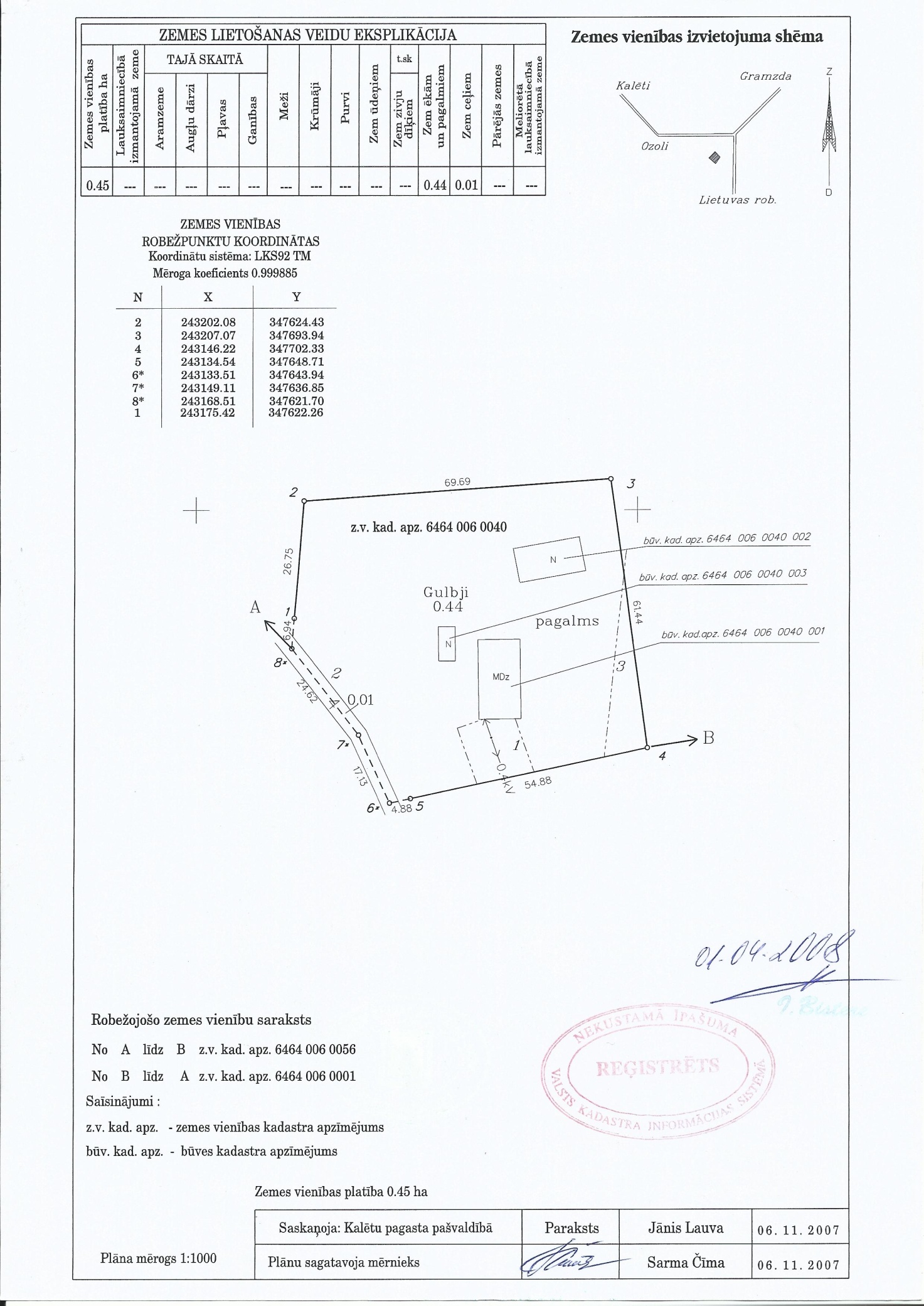 